Drużynowe Mistrzostwa Polski Szkół Podstawowych klas I-III . OW Limba Poronin 22-26 IV 2020 rok
I. PATRONAT NAD TURNIEJEM OBJĘLI : Wójt Gminy Poronin – Aneta Żegleń
II. ORGANIZATORZY : UKS przy SP nr 8 w Chrzanowie na zlecenie PZSzach.
Przy współpracy i wsparciu finansowym z budżetu : 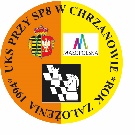 Województwa Małopolskiego oraz Ministerstwa Sportu.
III. TERMIN I MIEJSCE : 22.04.-26.04.2020 OW Limba PoroninMiejsce zawodów i zakwaterowania zawodników: OW Limba Poronin, ul Kośne Hamry 15 A
IV. SYSTEM ROZGRYWEK, TEMPO GRY, PUNKTACJA :1.Mistrzostwa zostaną rozegrane systemem szwajcarskim na dystansie 11 rund. Drużyna składać się będzie 
z 4 zawodników – 3 chłopców (szachownice 1-3) i 1 dziewczynka (szachownica 4). Kolejność zawodników w drużynie, łącznie z rezerwowymi, ustalona na odprawie technicznej przed zawodami, nie może ulec zmianie w trakcie rozgrywek. Na szachownicy chłopca może zostać zgłoszona dziewczynka, jednakże pozbawia to ją prawa gry na szachownicy 4-tej.2.Kolejność drużyn przed pierwszą rundą ustala się na podstawie średnich rankingów drużyny (udokumentowanych w Centralnym Rejestrze PZSzach lub wpisem do legitymacji szachowej).
Zmianę składu drużyny należy podać sędziemu najpóźniej na 10 minut przed rozpoczęciem rundy.
3.Tempo gry – 15 minut na partię plus 10 sekund za posunięcie dla zawodnika. W turnieju obowiązują przepisy aktualnego Kodeksu Szachowego PZSzach. Szczegóły zostaną przedstawione na odprawie technicznej.
4.Wyniki partii oceniane są następująco: wygrana – 1 p., remis – 0,5 p., przegrana – 0 p.
Kolejność drużyn w zawodach będzie ustalona na podstawie liczby zdobytych punktów meczowych (wygranie meczu – 2 p., remis – 1 p., przegrana – 0 p.) a przy ich równości decydują kolejno:
– punkty małe (suma punktów drużyny zdobytych we wszystkich meczach)– wartościowanie średnie Buchholza (system szwajcarski)– wartościowanie pełne Buchholza (system szwajcarski)– wynik bezpośredniego spotkania– lepszy wynik na pierwszej, ewentualnie kolejnych szachownicachW przypadku nieparzystej liczby uczestniczących drużyn, drużyna pauzująca otrzymuje punkt meczowy (duży) i 50% punktów (małych) możliwych do zdobycia w meczu.
Program Drużynowych Mistrzostw Polski Szkół klas I-III22.04.2020 (środa)przyjazd 			od godz. 16.00rejestracja 			     godz. 16.00 - 20.00odprawa techniczna 		     godz. 20.00kolacja 			     godz. 18.00 - 21.0023.04.2020(czwartek)
śniadanie 			     godz.   7.30 -   9.00runda I 			     godz. 11.00 - 12.00obiad 				     godz. 13.00 - 14.00runda II 			     godz. 15.00 - 16.00runda III 			     godz. 16.30 - 17.30kolacja 			     godz. 18.00 - 20.0024.04.2020(piątek)
śniadanie 			     godz.   7.30 -   9.00runda IV 			     godz.   9.30 - 10.30runda V 			     godz. 11.00 - 12.00obiad 				     godz. 13.00 - 14.00runda VI 			     godz. 15.00 - 16.00kolacja 			     godz. 18.00 - 20.00turniej w piłkarzyki  		     godz. 18.0025.04.2020 (sobota)śniadanie 			     godz.   7.30 -   9.00runda VII 			     godz.   9.30 - 10.30runda VIII 			     godz. 11.00 - 12.00obiad 				     godz. 13.00 - 14.00runda  IX 			     godz. 15.00 - 16.00kolacja 			     godz. 18.00 - 20.0026.04.2020 (niedziela)śniadanie 			     godz.   7.30 -   9.00runda X 			     godz.   9.30 - 10.30runda XI 			     godz. 11.00 - 12.00zakończenie 			     godz. 13.00 - 13.30obiad 				     godz. 12.00 - 14.00V. ZAKWATEROWANIE I WYŻYWIENIEZamówienia dotyczące zakwaterowania i wyżywienia należy kierować drogą elektroniczną
e-mail : biurochinch@wp.pl , tel.600968197 lub 606704871.Wszystkie pokoje o wysokim standardzie i estetyce (łazienka, WC, TV, Internet).Wyśmienite , urozmaicone jedzenie: śniadanie i kolacja w formie stołu szwedzkiego, obiad podawany. Kawa, herbata, napoje dla zakwaterowanych w OW Limba gratis 24h.Koszt pobytu (zakwaterowania i wyżywienia) za osobodzień (od kolacji do obiadu) zgłoszonych w terminie do wyczerpania miejsc: • w pokojach 2-4 osobowych to 95 zł ( 380 zł ) . W pokojach 1 osobowych 140 zł 
( 560 zł) .• Dla grup zorganizowanych od 15 dzieci, opiekun gratis. Dzieci do 3 lat – 40 zł (160 zł). Miejsce turnieju i noclegów można obejrzeć na stronie: www.limba-poronin.pl .• Rezerwacja według kolejności zgłoszeń do wyczerpania wolnych miejsc. Pełną opłatę za wyżywienie 
i zakwaterowanie należy wnosić przelewem do dnia 30.03.2020 na konto UKS przy SP 8 Chrzanów, 
ING nr 54 1050 1302 1000 0022 9083 9964 lub wyjątkowo gotówką w dniu przyjazdu (po uzgodnieniu z organizatorem). 
VI. WARUNKI UCZESTNICTWA i OPŁATYW drużynie mogą występować uczniowie z jednej szkoły podstawowej urodzeni w roku 2010 i młodsi.1. Do dnia 09.04.2020 r. należy przesłać zgłoszenie z danymi ( nazwa i adres szkoły, lista zawodników z datą urodzenia, rankingiem, kategorią, lista osób towarzyszących, tel. kontaktowy do kierownika drużyny) 
na email biurochinch@wp.pl2.Wpisowe w wysokości 100 zł należy wpłacić do dnia 09.04.2020 r. na konto 
UKS przy SP 8 Chrzanów, ING nr 54 1050 1302 1000 0022 9083 9964.VII. NAGRODY .1.Wszyscy zawodnicy otrzymują pamiątkowe medale. Każda szkoła otrzyma dyplom, puchar. Dodatkowe Puchary za miejsca I-III oraz medale dla drużyn ( 6 szt.). Puchary i dyplomy za miejsca I-III na szachownicach.
2.Nagrody z OW Limba dla nauczycieli medalistów Mistrzostw Polski obecnych na zawodach. 3.Nagrody rzeczowe dla sześciu najlepszych szkół.VIII. UWAGI KOŃCOWE:
1.Opiekę nad uczestnikami sprawują pełnoletni opiekunowie.
2.Zachowanie niezgodne z etyką sportowca i regulaminem obiektu będzie karane wydaleniem z ośrodka bez zwrotu kosztów pobytu.
3.Za ubezpieczenie i stan zdrowia zawodników odpowiedzialne są jednostki delegujące.
4.Sędzia Główny na odprawie technicznej dokonuje ostatecznej weryfikacji zawodników.                            5.Organizator zastrzega sobie prawo do ostatecznej interpretacji i ewentualnych zmian.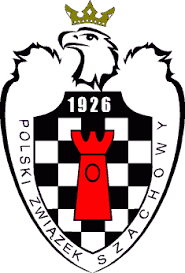 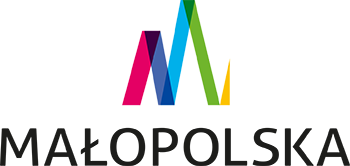 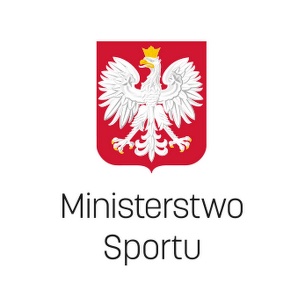 